I.T.I.A. INTESE TERRITORIALI DI INCLUSIONE ATTIVA P.O.R. CAMPANIA FSE 2014-2020, ASSE II OBIETTIVI SPECIFICI 6 – 7, AZIONE 9.1.3(D.D. n. 191 del 22.06.2018)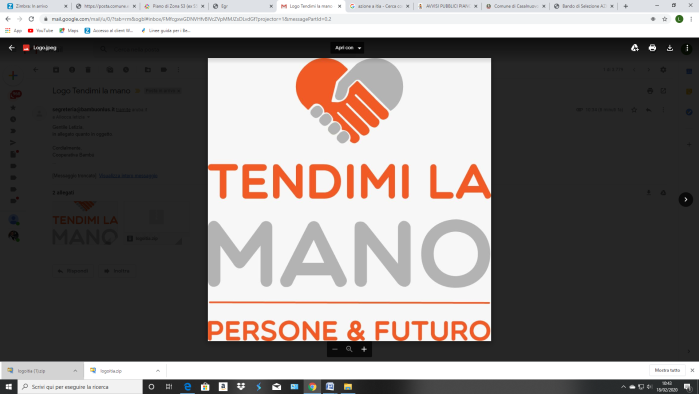 AZIONE C – TIROCINI DI INCLUSIONE ALLEGATO A - Modello domanda Avviso Tirocini di inclusioneAZIONE C – I.T.I.A.All’Ambito Territoriale N29Comune di ErcolanoPec: protocollo.ercolano@legalmail.itAVVISO PUBBLICOPER L’INDIVIDUAZIONE DEI BENEFICIARI DEI TIROCINI DI INCLUSIONE SOCIALE NELL’AMBITO DELL’ATTUAZIONE DELL’AZIONE C) TIROCINI DI INCLUSIONE DEL PROGETTO FINANZIATO A VALERE SULLE AZIONI 9.1.2, 9.1.3, 9.2.1, 9.2.2 DEL PROGRAMMA I.T.I.A. INTESE TERRITORIALI DI INCLUSIONE ATTIVA P.O.R. CAMPANIA FSE 2014-2020, ASSE II OBIETTIVI SPECIFICI 6 -Il sottoscritto  (Cognome e nome) ___________________________________________________________________________nato a __________________________________________________ il ______/___/______Codice Fiscale |___|___|___|___|___|___|___|___|___|___|___|___|___|___|___|___|residente nel seguente Comune dell’Ambito Territoriale A1 (Comune di residenza) _________________________________________________________________________ Via/Piazza ____________________________________________________  n° civico______telefono  ____________________________________ altro recapito ___________________CHIEDEDi essere ammesso ai progetti di inclusione attiva attraverso tirocini di orientamento, formazione e inserimento/reinserimento finalizzati all’inclusione sociale, all’autonomia delle persone e alla loro riabilitazione, così come definiti dall’AVVISO PUBBLICO PER L’INDIVIDUAZIONE DI UTENTI IN FAVORE DEI QUALI ATTIVARE TIROCINI DI INCLUSIONE SOCIALE Intervento programmato nell'ambito del  progetto “TENDIMI LA MANO” I.T.I.A. INTESE TERRITORIALI DI INCLUSIONE ATTIVA P.O.R. CAMPANIA FSE 2014-2020, ASSE II OBIETTIVI SPECIFICI 6 -7, AZIONE C) Tirocini di inclusione sociale (Azioni 9.1.3, 9.2.1, 9.2.2)Consapevole delle sanzioni penali previste dall’art. 76 del D.P.R. n. 445/2000, per le ipotesi di falsità in atti e dichiarazioni mendaci;DICHIARAdi trovarsi in una delle seguenti condizioni (Barrare la casella interessata):☐ persona in condizione di svantaggio e vulnerabilita’ sociale presa in carico dai servizi sociali, sociosanitari e/o sanitari del territorio;☐ persona con una disabilità psichica, fisica e sensoriale certificata da istituZIONE PUBBLICA (specificare % di invalidità___________________________)DICHIARA INOLTRE☐ DI ESSERE IN ETÀ LAVORATIVA (>16 ANNI ) RESIDENTI NEL COMUNE DELL’AMBITO TERRITORIALE N29 ERCOLANO IN CARICO AI SERVIZI SOCIALI, SOCIOSANITARI E/O SANITARI;☐  DI AVER ASSOLTO L’OBBLIGO SCOLASTICO;☐ di essere nella condizione di disoccupazione o inoccupazione certificato dal centro per l’Impiego (CPI);☐ di non essere inserito in altre attività di tirocinio o progetti di inclusione lavorativa e/o percorsi formativi;☐ di essere in possesso di attestazione ISEE 2019 (utilizzato ai fini REI/ reddito di cittadinanza) pari ad € _________________________;che il proprio nucleo familiare è così composto: ☐  numero adulti componenti del nucleo familiare_____________________;☐  numero minori ____________________________;☐   persone con disabilità escluso il richiedente (con certificazione ai sensi della Legge 104, art. 3, comma 3 o invalidità civile 100% con diritto all’indennità di accompagnamento) nr:__________________ .☐   numero disoccupati da meno di sei mesi  _____________________________;☐   numero disoccupati da oltre sei mesi fino ad un anno________________;☐    numero disoccupati da oltre un anno _______________________(specificare);Si allega:Fotocopia del documento di riconoscimento del richiedente in corso di validità;Attestazione ISEE del nucleo familiare, in corso di validità;Certificazione relativa alla disabilità del richiedente e/o dei componenti del nucleo familiare di appartenenza;Certificazione rilasciata dal CPI relativa alla situazione di inoccupazione/disoccupazione del richiedente e/o dei componenti del nucleo familiare di appartenenza.Informativa sul trattamento dei dati debitamente sottoscritta. (luogo e data)                                                              (firma del dichiarante)__________________                                       ______________________________INFORMATIVA SULL’USO DEI DATI PERSONALI (Regolamento UE n. 2016/679)Da sottoscrivere per presa visione e consensoAi sensi dell’art. 13 del Regolamento UE n. 2016/679, del D.lgs 101/2018 ed in relazione ai Suoi dati che formeranno oggetto di trattamento, La informiamo di quanto segue:Titolare e responsabile del trattamentoIl Titolare del trattamento è il Comune di Ercolano - Ambito N29, nella persona del legale rappresentante, Avv. To Ciro Buonajuto, Sindaco del Comune di Ercolano (capofila), domiciliato per la carica in Ercolano, al Corso Resina, n. 39 Ercolano - NA.Responsabile della protezione dei dati (DPO)Il responsabile della protezione dei dati (DPO) è il Dott. F. Zenti.Finalità e liceità del trattamentoAi sensi dell'art. 6 (comma 1 lett. e) del GDPR 2016/679, il trattamento è necessario per l'esecuzione di un compito di interesse pubblico o connesso all'esercizio di pubblici poteri di cui è investito il titolare del trattamento e pertanto il conferimento dei dati ha natura obbligatoria per l’espletamento del servizio.Modalità di trattamento e conservazioneIl trattamento sarà svolto in forma automatizzata e/o manuale, nel rispetto di quanto previsto dall’art. 32 del GDPR 2016/679) in materia di misure di sicurezza, ad opera di soggetti appositamente incaricati e in ottemperanza a quanto previsto dall’art. 29 GDPR 2016/ 679. Le segnaliamo che ai sensi dell'art. 5 (comma 1 lett. e) del GDPR 2016/679, i dati conferiti saranno conservati in modo permanente.Ambito di comunicazione e diffusioneInformiamo inoltre che i dati raccolti saranno trattati dai dipendenti del Ufficio di Piano Ambito N29 – Comune di Ercolano e comunicati, se necessario a: enti pubblici o ad altri soggetti per l’adempimento degli obblighi di legge.Trasferimento dei dati personaliI dati non saranno trasferiti né in Stati membri dell’Unione Europea né in Paesi terzi non appartenenti all’Unione Europea.Esistenza di un processo decisionale automatizzatoL’Ambito N29 Comune di Ercolano non adotta alcun processo decisionale automatizzato, compresa la profilazione, di cui all’articolo 22, paragrafi 1 e 4, del GDPR 2016/679.Diritti dell’interessatoIn ogni momento, Lei potrà esercitare, ai sensi degli articoli dal 15 al 22 del GDPR 2016/679, il diritto di:chiedere la conferma dell’esistenza o meno di propri dati personali;ottenere le indicazioni circa le finalità del trattamento, le categorie dei dati personali, i destinatari o le categorie di destinatari a cui i dati personali sono stati o saranno comunicati;ottenere la portabilità dei dati, ossia riceverli dal titolare del trattamento, in un formato strutturato, di uso comune e leggibile da dispositivo automatico, e trasmetterli ad un altro titolare del trattamento senza impedimenti;chiedere al titolare del trattamento l’accesso ai dati personali;ottenere la rettifica dei dati;proporre reclamo a un’autorità di controllo.Può esercitare i Suoi diritti con richiesta scritta inviata ai servizi sociali dell’Ambito N29 o all’indirizzo pec: servizisociali.ercolano@legalmail.it indirizzo mail: servizi.sociali@comune.ercolano.na.it CONSENSO AL TRATTAMENTO DEI DATI PERSONALI SENSIBILI(Regolamento UE n. 2016/679, Articolo 9)Il sottoscritto __________________________________________:DICHIARAdi aver preso visione dell’Informativa sull’uso dei dati personali (Regolamento UE n. 2016/679) ed espressamente acconsente al trattamento dei dati personali, anche sensibili nel rispetto delle prescrizioni di legge per le finalità inerenti all’espletamento del Servizio di cui al presente Avviso pubblico.Data,________________________                                      				  Firma del dichiarante                                                                               				  ______________________________